ข้อมูลส่วนบุคคลชื่อ-สกุล		…..เพศ		ที่อยู่ที่ติดต่อสะดวก    	………………………………………………………………………..โทรศัพท์ ...			โทรศัพท์มือถือ …Email : …	การศึกษา     	       :	งานที่ทำในปัจจุบันรับผิดชอบ	ตำแหน่ง		สถาบันที่สังกัด 	ความเชี่ยวชาญ/ความสนใจผลงานทางวิชาการ/งานวิจัยประวัติการศึกษา/ฝึกอบรมจริยธรรมการวิจัยเกี่ยวกับมนุษย์							(ลงชื่อ)..........................................................								   (                            )								วันที่...................................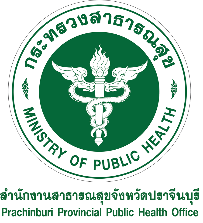 สำนักงานสาธารณสุขจังหวัดปราจีนบุรีกระทรวงสาธารณสุขตัวอย่างประวัติผู้วิจัยหลักเริ่มใช้ ตุลาคม 2562